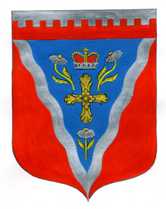 Совет депутатовмуниципального образования Ромашкинское сельское поселениемуниципального образования Приозерский муниципальный район Ленинградской областиР Е Ш Е Н И Еот  ….. сентября 2017 года                                                                                               № ……                             «Об утверждении Порядка создания, реорганизации и ликвидации  муниципальных унитарных предприятий (МУП) муниципального образования Ромашкинское сельское поселение МО Приозерский муниципальный район Ленинградской области».В соответствии с Федеральным законом от 14.11.2002 N 161-ФЗ «О государственных и муниципальных унитарных предприятиях», руководствуясь пунктом 6 части 10 статьи 35, статьей 51 Федерального закона от 06.10.2003 N 131-ФЗ «Об общих принципах организации местного самоуправления в Российской Федерации», Уставом муниципального образования Ромашкинское сельское поселение, Совет депутатов МО Ромашкинское сельское поселение РЕШИЛ:Утвердить Порядок создания, реорганизации и ликвидации  муниципальных унитарных предприятий (МУП) муниципального образования Ромашкинское сельское поселение МО Приозерский муниципальный район Ленинградской области, согласно приложения.Настоящее решение подлежит обязательному опубликованию в газете «Приозерские ведомости» и размещению на сайте муниципального образования www.ромашкинское.рф.Настоящее решение вступает в законную силу со дня его подписания.Контроль за исполнением настоящего решения возложить на постоянную комиссию по строительству, транспорту, связи и жилищно-коммунальному хозяйству.Глава муниципального образования                                           В.В. СмирноваПриложение к Решению Совета депутатов МО Ромашкинское сельское поселение Приозерского муниципального района Ленинградской области от _________2017 №________ ПОРЯДОК создания, реорганизации и ликвидации  муниципальных унитарных предприятий (МУП) муниципального образования Ромашкинское сельское поселение МО Приозерский муниципальный район Ленинградской областиСтатья 1. Общие положения1. Настоящий Порядок (далее - Порядок) разработан в соответствии с Гражданским кодексом Российской Федерации, Федеральным законом от 06.10.2003 № 131-ФЗ «Об общих принципах организации местного самоуправления в Российской Федерации», Федеральным законом от 14.11.2002 № 161-ФЗ «О государственных и муниципальных унитарных предприятиях», Уставом муниципального образования Ромашкинское сельское поселение. 2. Настоящий Порядок устанавливает порядок принятия решений о создании, реорганизации и ликвидации муниципальных унитарных предприятий (далее – МУП), в том числе унитарных предприятий, основанных на праве хозяйственного ведения (далее – муниципальные предприятия). 3. Муниципальное унитарное предприятие - коммерческая организация, не наделенное правом собственности на закрепленное за ним собственником имущество. Имущество унитарного предприятия находится в собственности муниципального образования Ромашкинское сельское поселение. Закрепление за унитарными предприятиями муниципального имущества, необходимого для ведения ими уставной деятельности, осуществляется в соответствии с действующим законодательством и муниципальными правовыми актами. 4. Учредителем унитарных предприятий является муниципальное образование Ромашкинское сельское поселение Приозерского муниципального района Ленинградской области (далее – муниципальное образование). 5. Функции и полномочия учредителя МУП (создание, реорганизация и ликвидация) от имени муниципального образования осуществляет администрация муниципального образования Ромашкинское сельское поселение.6. Функции и полномочия собственника имущества, закрепленного за муниципальными унитарными предприятиями, от имени муниципального образования Ромашкинское сельское поселение осуществляет администрация муниципального образования Ромашкинское сельское поселение.7. Администрация в отношении муниципального унитарного предприятия: - принимает решение о создании муниципального унитарного предприятия; - определяет цели, предмет, виды деятельности муниципального унитарного предприятия, а также дает согласие на участие унитарного предприятия в ассоциациях и других объединениях коммерческих организаций;- определяет порядок составления, утверждения и установления показателей планов (программы) финансово-хозяйственной деятельности муниципального унитарного предприятия; - утверждает устав муниципального унитарного предприятия, вносит в него изменения, в том числе утверждает устав муниципального унитарного предприятия в новой редакции; - принимает решение о реорганизации или ликвидации муниципального унитарного предприятия в порядке, установленном законодательством, назначает ликвидационную комиссию и утверждает ликвидационные балансы муниципального унитарного предприятия; - формирует уставный фонд муниципального предприятия; - назначает на должность руководителя муниципального унитарного предприятия, заключает с ним, изменяет и прекращает трудовой договор в соответствии с трудовым законодательством и иными содержащими нормы трудового права нормативными правовыми актами; - согласовывает прием на работу главного бухгалтера муниципального унитарного предприятия, заключение с ним, изменение и прекращение трудового договора; - утверждает бухгалтерскую отчетность и отчеты муниципального унитарного предприятия; - дает согласие на распоряжение недвижимым имуществом, а в случаях, установленных федеральными законами, иными нормативными правовыми актами или уставом муниципального унитарного предприятия, на совершение иных сделок; - осуществляет контроль за использованием по назначению и сохранностью принадлежащего муниципальному унитарному предприятию имущества; - утверждает показатели экономической эффективности деятельности муниципального унитарного предприятия и контролирует их выполнение; - дает согласие на создание филиалов и открытие представительств муниципального унитарного предприятия; - дает согласие на участие муниципального унитарного предприятия в иных юридических лицах; - дает согласие в случаях, предусмотренных Федеральным законом от 14 ноября 2002 года N 161-ФЗ "О государственных и муниципальных унитарных предприятиях", на совершение крупных сделок, сделок, в совершении которых имеется заинтересованность, и иных сделок; - принимает решения о проведении аудиторских проверок, утверждает аудитора и определяет размер оплаты его услуг; - в случае, предусмотренном законодательством Российской Федерации о концессионных соглашениях, принимает решение об осуществлении муниципальным унитарным предприятием отдельных полномочий; - обращается в суд с исками о признании оспоримой сделки с имуществом муниципального унитарного предприятия недействительной, а также с требованием о применении последствий недействительности ничтожной сделки в случаях, установленных Гражданским кодексом Российской Федерации, Федеральным законом от 14.11.2002 N 161-ФЗ "О государственных и муниципальных унитарных предприятиях"; - истребует имущество унитарного предприятия из чужого незаконного владения; - имеет другие права и несет другие обязанности, определенные законодательством Российской Федерации. Статья 2. Порядок принятия решений о создании муниципальных унитарных предприятий1. Муниципальные унитарные предприятия могут быть созданы для осуществления деятельности в целях решения вопросов местного значения в случаях, установленных пунктом 4 статьей 8 Федерального закона от 14 ноября 2002 года N 161-ФЗ «О государственных и муниципальных унитарных предприятиях».2. Инициатором создания муниципального предприятия выступает глава администрации муниципального образования Ромашкинское сельское поселение или глава муниципального образования Ромашкинское сельское поселение. 3. В целях создания муниципального унитарного предприятия инициатор его создания направляет в администрацию письменное обращение, в котором излагает целесообразность и необходимость создания муниципального унитарного предприятия, цели и основные виды его деятельности, типовой устав предприятия. 4. Администрация в течение 30 (тридцати) календарных дней со дня поступления рассматривает указанное обращение и прилагаемые к нему материалы. При необходимости администрация запрашивает дополнительные сведения и документы у органов государственной власти, других органов местного самоуправления и организаций. 5. Решение о создании муниципального унитарного предприятия принимается в виде постановления администрации. 6. По результатам рассмотрения обращения глава администрации принимает решение о создании муниципального унитарного предприятия, в связи с чем поручает соответствующим структурным подразделениям администрации подготовить в установленные сроки учредительные документы создаваемого муниципального унитарного предприятия, при необходимости обеспечить оценку закрепляемого за муниципальным унитарным предприятием имущества, а также проект постановления о создании муниципального унитарного предприятия. 7. Постановление главы администрации о создании муниципального унитарного предприятия должно содержать: - наименование создаваемого муниципального унитарного предприятия с указанием его вида; - перечень вопросов местного значения, для решения которых создается муниципальное унитарное предприятие; - предмет и цели деятельности создаваемого предприятия, определенные в соответствии с законодательством Российской Федерации; - сведения о размере уставного фонда, создаваемого муниципального унитарного предприятия и источники его формирования; - порядок и срок формирования администрацией уставного фонда муниципального унитарного предприятия, перечень имущества, закрепляемого за создаваемым муниципальным унитарным предприятием; - сведения о назначении руководителя предприятия. 8. Устав унитарного предприятия должен содержать: - полное и сокращенное фирменные наименования муниципального унитарного предприятия; - указание на место нахождения муниципального унитарного предприятия; - цели, предмет, виды деятельности муниципального унитарного предприятия; - сведения об органе или органах, осуществляющих полномочия собственника имущества муниципального унитарного предприятия; - наименование органа муниципального унитарного предприятия (руководитель, директор, генеральный директор); - порядок назначения на должность руководителя муниципального унитарного предприятия, а также порядок заключения с ним, изменения и прекращения трудового договора в соответствии с Трудовым кодексом Российской Федерации и иными содержащими нормы трудового права нормативными правовыми актами;- перечень фондов, создаваемых муниципальным унитарным предприятием, размеры, порядок формирования и использования этих фондов; - иные предусмотренные Федеральным законом от 14 ноября 2002 года N 161-ФЗ «О государственных и муниципальных унитарных предприятиях» сведения. 9. Уставный фонд муниципального унитарного предприятия должен быть полностью сформирован администрацией в течение трех месяцев с момента государственной регистрации такого предприятия. 10. Стоимость имущества, закрепленного за муниципальным унитарным предприятием при его учреждении, определяется в соответствии с законодательством об оценочной деятельности. 11. Цена имущества, указанная в отчете независимого оценщика об оценке муниципального имущества, должна учитываться при определении размера уставного фонда муниципального унитарного предприятия. 12. В случае принятия главой администрации решения об отказе в учреждении муниципального унитарного предприятия направляется уведомление о принятом решении. 13. Учредитель создаваемого унитарного предприятия в лице главы администрации в сроки и в порядке, установленном действующим законодательством, обеспечивает государственную регистрацию юридического лица и постановку его на учет в налоговом органе. 14. Учредитель унитарного предприятия в лице главы администрации в трехдневный срок со дня получения в уполномоченных органах документов, свидетельствующих о государственной регистрации юридического лица и о его постановке на учет в налоговом органе обязан представить копии указанных документов в администрацию. Статья 3. Порядок принятия решений о реорганизации муниципальных унитарных предприятий1. Реорганизация муниципального унитарного предприятия может быть осуществлена в форме: - слияния двух или нескольких муниципальных унитарных предприятий; - присоединения к муниципальному унитарному предприятию одного или нескольких муниципальных унитарных предприятий; - разделения муниципального унитарного предприятия на два или несколько муниципальных унитарных предприятий; - выделения из муниципального унитарного предприятия одного или нескольких муниципальных унитарных предприятий; - преобразования муниципального унитарного предприятия в юридическое лицо иной организационно-правовой формы в предусмотренных Федеральным законом от 14 ноября 2002 года N 161-ФЗ "О государственных и муниципальных унитарных предприятиях" или иными федеральными законами случаях. 2. Реорганизация может быть осуществлена в отношении одного или нескольких муниципальных унитарных предприятий. 3. Инициатором реорганизации унитарного предприятия является глава администрации или глава МО Гостицкое сельское поселение Сланцевского муниципального района Ленинградской области. 4. В целях реорганизации унитарного предприятия инициатор его реорганизации направляет в администрацию письменное обращение, в котором излагает целесообразность и необходимость проведения реорганизации унитарного предприятия. При этом к обращению прилагается решение представительного органа муниципального образования, содержащее указание на необходимость реорганизации унитарного предприятия. 5. Администрация в течение 30 (тридцать) календарных дней со дня поступления рассматривает указанное обращение и прилагаемые к нему материалы. При необходимости администрация запрашивает дополнительные сведения и документы у органов государственной власти, других органов местного самоуправления и организаций. 6. Решение о проведении реорганизации муниципального унитарного предприятия принимается в виде постановления администрации. 7. По результатам рассмотрения обращения глава администрации принимает решение о проведении реорганизации муниципального унитарного предприятия, в связи с чем поручает соответствующим структурным подразделениям администрации подготовить в установленные сроки проект решения о реорганизации муниципального унитарного предприятия. 8. Постановление главы администрации о проведении реорганизации муниципального унитарного предприятия должно содержать: - наименование муниципального унитарного предприятия (муниципальных унитарных предприятий), участвующих в процессе реорганизации; - основание реорганизации муниципального унитарного предприятия; - причины и цель реорганизации муниципального унитарного предприятия; - форма реорганизации муниципального предприятия; - наименование муниципального унитарного предприятия (муниципальных унитарных предприятий) после завершения процесса реорганизации; - сведения об утверждении устава муниципального унитарного предприятия, созданного в процессе реорганизации; - информацию об изменении (сохранении) основных целей деятельности реорганизуемого муниципального унитарного предприятия (муниципальных унитарных предприятий); - сведения о назначении руководителя (руководителей) муниципального унитарного предприятия (муниципальных унитарных предприятий), созданного (созданных) в процессе реорганизации. - информация о правопреемстве в случае реорганизации в форме разделения или выделения; - срок проведения реорганизации унитарного предприятия; - должностное лицо, на которое возлагается контроль за проведением реорганизации унитарного предприятия. 8. В случае принятия главой администрации решения об отказе в проведении реорганизации муниципального унитарного предприятия направляется уведомление о принятом решении. 9. Изменение вида унитарного предприятия, а также изменение правового положения унитарного предприятия вследствие перехода права собственности на его имущество к другому собственнику муниципального имущества не является реорганизацией. 10. Переход прав и обязанностей от одного унитарного предприятия к другому (присоединение) или вновь возникшему юридическому лицу (слияние, преобразование) оформляется передаточным актом. При разделении и выделении из унитарного предприятия все права и обязанности переходят к унитарным предприятиям, созданным в результате разделения и выделения в соответствии с разделительным балансом. 11. Передаточный акт и разделительный баланс утверждаются администрацией. К передаточному акту и разделительному балансу унитарного предприятия прилагаются инвентаризационные описи имущества и финансовых обязательств. 12. Государственная регистрация вновь возникших в результате реорганизации юридических лиц, прекращения деятельности унитарных предприятий, а также государственная регистрация вносимых в уставы унитарных предприятий изменений и (или) дополнений осуществляется в порядке, установленном действующим законодательством. 13. Руководители реорганизуемых унитарных предприятий в трехдневный срок со дня получения свидетельств о внесении записей в Единый государственный реестр юридических лиц обязаны представлять их копии в администрацию. Статья 4. Порядок принятия решений о ликвидации унитарных предприятий1. Ликвидация унитарных предприятий влечет их прекращение без перехода прав и обязанностей в порядке правопреемства к другим лицам. 2. Инициаторами ликвидации унитарного предприятия могут выступать: а) представительный орган муниципального образования; б) руководитель унитарного предприятия. 3. Для ликвидации унитарного предприятия инициатор его ликвидации направляет в администрацию письменное обращение, в котором излагает целесообразность и обоснование необходимости осуществления ликвидации. 4. Администрация в течение 30 (тридцать) календарных дней со дня поступления рассматривает указанное обращение и прилагаемые к нему материалы. При необходимости администрация запрашивает дополнительные сведения и документы у органов государственной власти, других органов местного самоуправления и организаций. В случае, если решение о ликвидации унитарного предприятия принято судом, администрация направляет его в соответствующее структурное подразделение. 5. Решение о ликвидации унитарного предприятия принимается администрацией в виде постановления. 6. По результатам рассмотрения обращения либо на основании решения суда о ликвидации унитарного предприятия соответствующее структурное подразделение администрации в течение 30 (тридцать) календарных дней готовит проект решения о ликвидации унитарного предприятия. - решение о ликвидации унитарного предприятия; - состав ликвидационной комиссии; - срок проведения ликвидации унитарного предприятия; - должностное лицо, на которое возлагается контроль за проведением процедуры ликвидации унитарного предприятия. 7. Постановление главы администрации о ликвидации муниципального унитарного предприятия должно содержать: - наименование муниципального унитарного предприятия;- указание на вид муниципального унитарного предприятия; - основание о ликвидации муниципального унитарного предприятия; - причины ликвидации муниципального унитарного предприятия; - перечень мероприятий по ликвидации муниципального унитарного предприятия; - срок проведения ликвидации; - размер затрат по ликвидации муниципального унитарного предприятия и источники финансирования; - наименование органа либо должностного лица, ответственного за осуществление ликвидационных процедур; - состав ликвидационной комиссии и сроки ликвидации соответствующего муниципального унитарного предприятия; - поручение председателю ликвидационной комиссии сообщить о завершении мероприятий по ликвидации муниципального унитарного предприятия; - иные необходимые сведения. 8. С момента внесения в Единый государственный реестр юридических лиц записи о принятии решения о формировании ликвидационной комиссии унитарного предприятия все полномочия по управлению делами ликвидируемого унитарного предприятия переходят к ликвидационной комиссии. От имени ликвидируемого унитарного предприятия в отношениях со всеми органами и организациями выступает председатель ликвидационной комиссии. 9. Ликвидационная комиссия осуществляет все мероприятия, предусмотренные действующим законодательством, связанные с ликвидацией унитарного предприятия. 10. Промежуточный ликвидационный и ликвидационный балансы ликвидируемого унитарного предприятия утверждаются администрацией. 11. Если при проведении ликвидации унитарного предприятия установлена невозможность удовлетворения требований его кредиторов в полном объеме, ликвидационная комиссия унитарного предприятия в срок не позднее одного месяца с момента установления обязательств перед кредиторами принимает решение об обращении в Арбитражный суд с заявлением о признании данного унитарного предприятия несостоятельным (банкротом). 12. Постановление администрации о ликвидации муниципального унитарного предприятия доводится до сведения регистрирующего органа для внесения в Единый государственный реестр юридических лиц сведения о том, что предприятие находится в процессе ликвидации в соответствии с действующим законодательством. 13. Ликвидация унитарного предприятия считается завершенной, а унитарное предприятие прекратившим существование после внесения об этом записи в Единый государственный реестр юридических лиц. 14. Председатель ликвидационной комиссии в трехдневный срок со дня получения в регистрирующем органе свидетельства о внесении записи о ликвидации унитарногопредприятия в Единый государственный реестр юридических лиц обязан представлять его копию в администрацию. 15. В случае принятия главой администрации решения об отказе в ликвидации муниципального унитарного предприятия направляется уведомление о принятом решении. Статья 5. Утверждение устава муниципального унитарного предприятия и внесение в него изменений1. Устав муниципального унитарного предприятия, новая редакция устава, а также вносимые в него изменения утверждаются постановлением администрации. 2. Содержание устава муниципального унитарного предприятия должно соответствовать требованиям Федерального закона от 14 ноября 2002 года N 161-ФЗ "О государственных и муниципальных унитарных предприятиях". 3. После государственной регистрации устава муниципального унитарного предприятия, новой редакции устава муниципального унитарного предприятия, изменений в устав муниципального унитарного предприятия в установленном порядке в срок не позднее десяти рабочих дней представляет в администрацию копии следующих документов: - устава муниципального унитарного предприятия (новая редакция, изменения в устав) с отметкой о государственной регистрации; - выписки из единого государственного реестра юридических лиц; - свидетельств о регистрации всех изменений и дополнений, вносимых в учредительные документы муниципального унитарного предприятия, выданные по месту регистрации. 4. Проект устава создаваемого муниципального унитарного предприятия подготавливается структурным подразделением администрации. 5. Проект новой редакции устава, изменений, вносимых в устав муниципального унитарного предприятия, подготавливаются руководителем предприятия.